DEMANDE DE PROROGATION DE LA DUREE DE PREPARATION DE LA THESE DE DOCTORAT EN BIOLOGIE HUMAINEPOUR UNE DEMANDE D’INSCRIPTION EN 4E ANNEE, L’ETUDIANT DOIT FOURNIR :Une lettre de demande de prorogation d’inscription en précisant les raisons de cette prorogation, et les objectifs de la 4è année (au nom de Mr le Président de l’Université de Tunis El Manar).La lettre doit être signée par l’étudiant et l’encadreur.Le formulaire d’inscription de la faculté qui sera signé si l’étudiant a présenté le bilan des travaux réalisés lors de la 3è année devant la commission de doctorat et suite à l’accord de la commission (réunion de la commission et présentation orale)Un rapport d’avancement écrit de la 3è année signé par l’étudiant et l’encadreurLes trois inscriptionsL’attestation de capitalisation des 30 créditsUn PV rempli et signé par le président de la commission de doctorat et par le président de l’école doctorale (voir ci-dessous le modèle)République Tunisienne                                                                                      Université de Tunis El ManarMinistère de l'Enseignement Supérieur,                                                             Faculté de Médecine de Tunisde la Recherche Scientifique et de la Technologie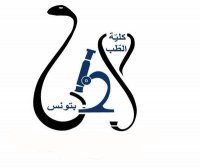 DEMANDE D’INSCRIPTION AU DOCTORAT 
EN BIOLOGIE HUMAINE																		                      Niveau :……….Spécialité : ……………………………………………… Année d’inscription : ……..………Nom : ………………………………………………Prénom:…………………………………..Date de naissance : …………………………… Lieu de naissance : ………………………….Adresse (N° et Rue): ……………………………………………………………………………Ville: ………………………… Gouvernorat : …………….……. Code postal : ……………..Numéro de téléphone : …………………………email : ………………………………………Profession: ……………………………………………………………..………………………Etudes universitaires antérieures :Titre du projet de la thèse : ………………………………………………………………………………………...................……………………………………………………………………………………………………………………………………………………………………………………………………Structure de recherche (de rattachement) : ……………………………………………………...Directeur de la thèse : Nom et prénom :………………………………………………….……………………………..Grade : ………………………………………………………………………………………….Etablissement………………………………………………………………………………… Structure de recherche (de rattachement) : …………………………………………………….Numéro de téléphone : ……………………………email : …………..………………………...Si la demande d’inscription est acceptée : Accusé de paiement des frais d’inscription universitaire en ligne Site Web (www.inscription.tn ). NB: Sont dispensés du paiement des frais d'inscription les assistant(e)s permanent(e)s et les assistant(e)s contractuels(les) à condition de fournir une attestation de travail.     Le doctorant 			Le co-directeur		      Le directeur de thèse
    date,  signature : 			date, signature :		      date, signature :UNIVERSITE DE TUNIS EL MANARECOLE DOCTORALE « SCIENCES ET TECHNOLOGIES DU VIVANT ET SCIENCES DE LA TERRE »FACULTE DE MEDECINE DE TUNISPV de la Commission de Doctorat en Biologie Humaine       Date de la Réunion : Présents : Ordre du  jour :Examen des   demandes de Prorogation de  la  durée  de préparation de la thèse de doctorat   en Biologie Humaine régime LMD au titre  l’année universitaire  20  /20  Du Candidat :                   - Nom et Prénom :  		- Date de Naissance :                        - CIN :                  -  Titulaire de diplôme de Ayant pour : Avis de la Commission :Visa du Directeur de l’Ecole Doctorale :Année UniversitaireEtablissementDiplômeAvis de la commission du doctoratAvis du DoyenSujet de Thèse Sujet de Thèse Directeur de   Thèse Nom et PrénomDirecteur de   Thèse Grade et Affectation Après Examen du dossier,La commission a émis un avis : favorableà la prorogation de l’inscription de ………………………………………………..au titre de l’année universitaire 202  /202Nom et Prénom du Président de la Commission de DoctoratSignature